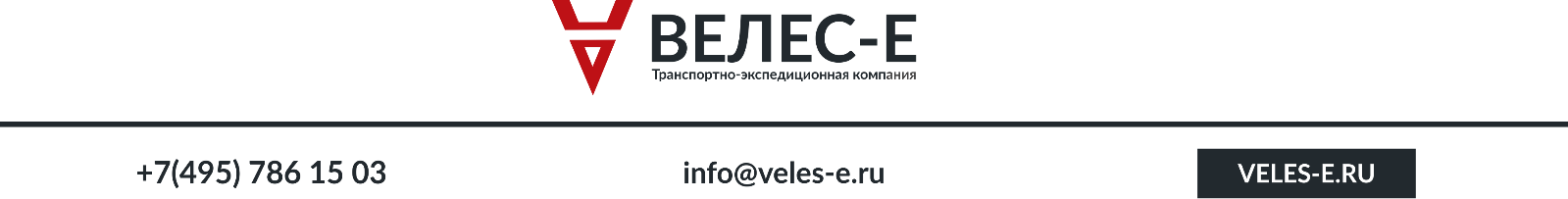 АКТоб  обнаружении  недостачи,  повреждения  (порчи)  груза№ ________ от «___»______________201___г.При наличии дополнения к настоящему акту  -   отметитьМесто составления акта ___________________________________________________________________________                                                                                                         город,  наименование  компании                             Комиссия в составе (указать Фамилию И.О., должность):                                      1. _________________________________________________________________________________________2. _________________________________________________________________________________________3. _________________________________________________________________________________________Произвела открытие  ТС: вагона           контейнера             автофургона           (отметить необходимое поле)№. _____________________________,поступившего  под разгрузку «____»______________201__г.      по ТТН No._______________от "____"____________201___г.Грузополучатель________________________________________________	Грузоотправитель______________________________________________	Станция отправления___________________________________________	Станция назначения ____________________________________________Несоответствие  груза  обнаружено (отметить  необходимые поля):      При приеме груза: в автофургон – от  Грузоотправителя            , со склада                                                 в вагон -  от Грузоотправителя           ,  из автофургона           , со склада                                                    на склад - от Грузоотправителя           , из автофургона                   При выдаче груза: из вагона  -  Грузополучателю             ,   на склад           , в автофургон                                                     со склада -  Грузополучателю             , в автофургон                                                              из автофургона  -  на склад           ,    Грузополучателю          Установила  следующие несоответствия (заполнить необходимые  поля):1. Состояние вагона, контейнера, автофургона при открытии _______________________________________________________________________________________________ _______________________________________________________________________________________________указать состояние дверей, люков, целостности корпуса вагона (кузова)2. Исправность ЗПУ и описание оттисков   ______________________________________________________________________________________________________________________________________________________________________________________________3. Фактическое состояние груза:4. Груз выгружен в ____________________________________________________________________________                                                                                     склад, хранилище, другое - указатьПодписи лиц, участвовавших в составлении акта:       _______________            __________________________                 подпись                                                  ф.и.о.                                _______________            __________________________         подпись                                                  ф.и.о._______________            __________________________                 М.П.         подпись                                                  ф.и.о.С  Актом  ознакомлен:Генеральный директор ООО «Велес-Е»     _____________»/__________________/______________________/                                                                                                                           подпись                                     расшифровка подписи «____»________________201__г.                                                                                       ДОПОЛНЕНИЕ К АКТУоб обнаружении недостачи, повреждения (порчи) груза 
№ ___________ от «___»__________201___г.3. Фактическое состояние груза:Подписи лиц, участвовавших в составлении акта:       _______________            __________________________                 подпись                                                  ф.и.о.                                _______________            __________________________         подпись                                                  ф.и.о._______________            __________________________                 М.П.         подпись                                                  ф.и.о.№п/пНаименование грузаКол-во местОбъемВесПримечания  по  качеству  №п/пНаименование грузаКол-во местОбъемВесПримечания  по  качеству  